Muzeum Miejskie w Zabrzu zaprasza na Turniej szachowy           „Szachy w muzeum‘’ z okazji wystawy „ Królewska Gra ‘’Luty 2024Turniej szachowy “Szachy w muzeum ” 202410 i 11  luty 2024, godz 09.00Turniej szachowy dla wszystkich chętnych w trzech kategoriach wiekowych: do lat 9 (rocznik 2015), do lat 12 (rocznik 2012) oraz grupa Open. Turniej w kategoriach wiekowych do lat 9 i do lat 12 rozegrany zostanie 10 lutego 2024 systemem szwajcarskim 6 rund w tempie 30 minut na zawodnika. Turniej OPEN zgłoszony do FIDE rozegrany zostanie w niedzielę 11 lutego 2024 systemem 7 rund w tempie 10 minut + 5 sekund na zawodnikaLiczba miejsc ograniczona do 24 w każdym dniu. Zgłoszenia na turniej     przyjmowane są przez serwis chessarbiter.com. Wpisowe wynosi 50,00 zł dla  wszystkich w pełni przeznaczone na organizację turnieju, płatne przed zawodami w dniach 10 i 11 luty 2024 roku, lub na numer konta M Bank numer: 65 1140 2004 0000 3902 7735 4150. Warunkiem uczestnictwa jest potwierdzenie udziału w zawodach do dnia 7 lutego 2024 na adres e-mail bensow1974@interia.pl. Pytania proszę kierować na adres: bensow1974@interia.pl.W zgłoszeniu należy podać imię, nazwisko i rok urodzenia klub lub miasto.Nagrody: rzeczowe za miejsca I - III w  grupie do lat 9, 12 oraz finansowe w grupie OPEN (za I miejsce 300 złotych, za II miejsce 200 złotych, za III miejsce 100 złotych  gwarantowane przy udziale 20 uczestników).Pozostałe uzależnione od ilości uczestników.  Harmonogram:sobota – 10 luty juniorzy 9.00 - rozpoczęcie zapisów9.50 - odprawa techniczna  Start rund 1-6: od 10:00 do 14:40  Planowane zakończenie godz. 14:50.niedziela – 11 luty Open9.00 - rozpoczęcie zapisów9.50 - odprawa techniczna  Start rund 1-7: od 10:00 do 14:40  Planowane zakończenie godz. 14:50.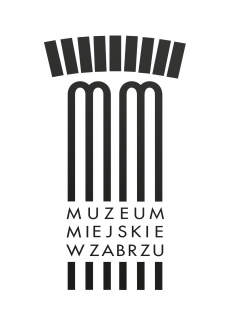 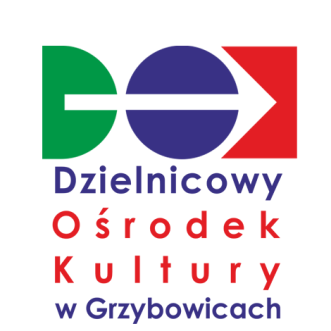 Galeria Café SilesiaMuzeum Miejskie w Zabrzuul. 3 – Maja 641-800 Zabrzetel.: 32 271 56 89 wewn. 30e-mail: a.stefanczyk@muzeumzabrze.pld.dziebowski@muzeumzabrze.pl